Бриф видеосъемкаПортфолио  - https://digitalv.ru/videoproduct/Отзывы  - https://digitalv.ru/otzivy/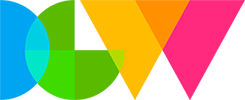 DIGITAL VIEW PRODUCTION1. Целевая аудитория (кто будет смотреть? Клиент, руководство, инвестор и тд)2.Цель подготовки ролика. Зачем?3.Какая существует задачу/проблему должен решить ролик (конкурентные преимущества, имидж, масштаб компании, выгодностью сотрудничества, инвестиций, работы в компании)4. Какое решение должен принять (или совершить действие) зритель после просмотра, как должно измениться его мнение об объекте продвижения?5. Как планируется использовать продукт и по каким каналам распространять (площадки размещения)6. Краткое описание компании7. Какие факты делают компанию уникальной?8. Хронометраж ролика/роликов9. Бюджет (можно вилку)10. Сколько разных локаций снимаем (три локации по разным адресам: производство, офис, исследовательский институт)11. Сроки проекта12. Дополнительный комментарии, которые важно учитывать13. Пришлите ссылки на видео, которые вам нравятсяwww.digitalv.rue-mail: info@digitalv.ru